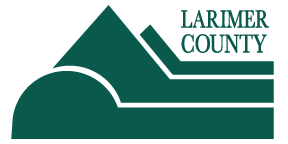 CONTACT INFORMATIONCommissioner Steve Johnson
Chair of the Board of County Commissioners
(970)498-7002
johnsosw@co.larimer.co.usJosh Fudge
Budget Director
(970)498-7017
fudgejm@co.larimer.co.usThomas Clayton
Public Information Specialist
(970)498-7005
claytontm@co.larimer.co.usAmanda Maier
Public Affairs Coordinator
(970)498-7150
maierab@co.larimer.co.usMichelle Bird
Public Affairs Manager
(970)498-7015
birdmi@co.larimer.co.us